Владимирцев,   отметивших 100-летний юбилей, становится  больше!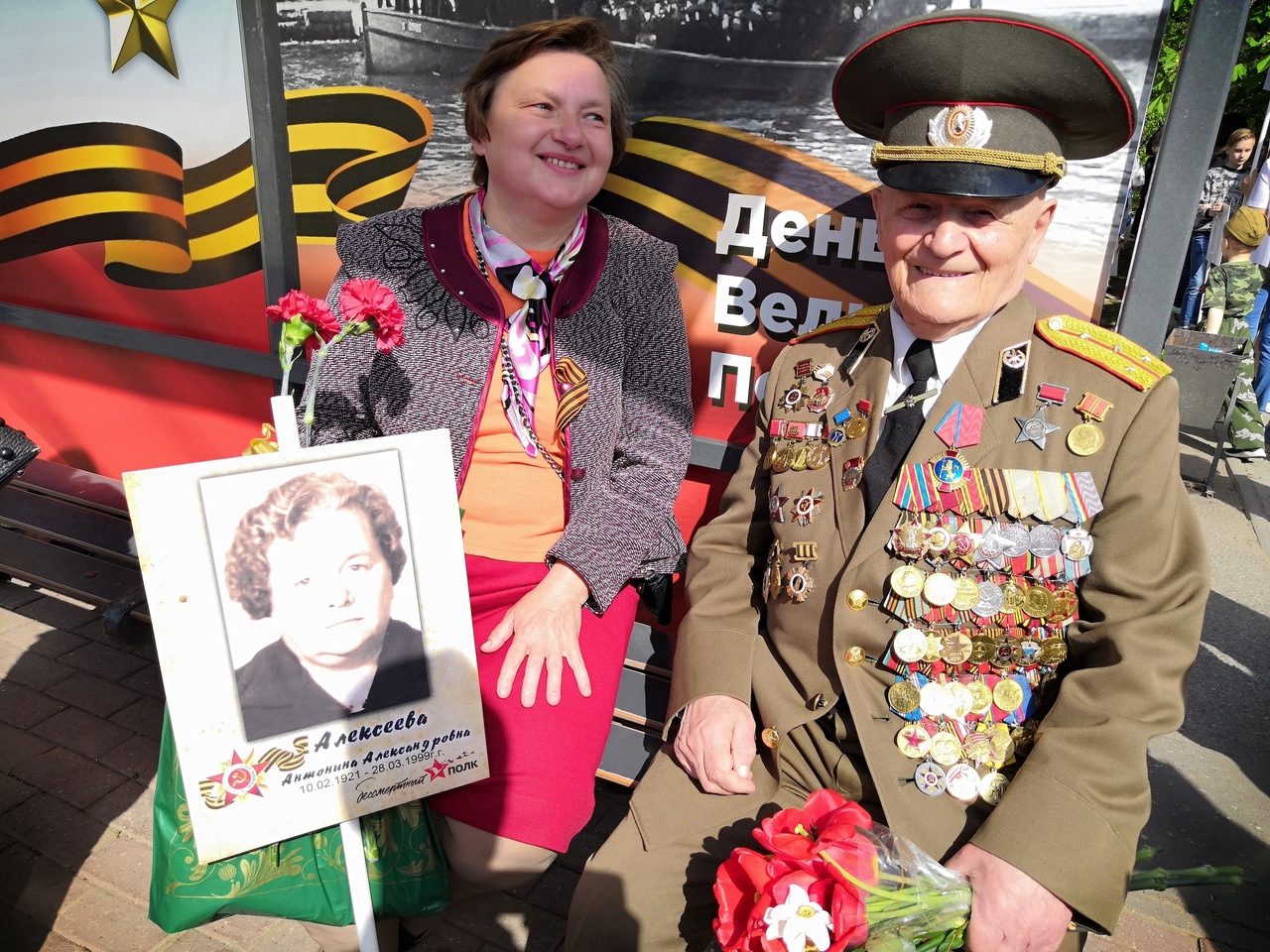 Фото Бориса ПучковаТекущая демографическая статистика может  многое рассказать  о нашей жизни и о  динамике долголетия, в частности.    На фоне сокращения  общей численности населения Владимирской области,  год от года растет категория старше трудоспособного возраста (на начало 2019 г. –  407,6 тысячи, годом ранее - 405 тысяч). При этом людей   достойного возраста «85+» за прошедший год стало меньше, причем, как среди мужчин, так и среди женщин. Одновременно число владимирцев, перешагнувших рубеж  100 лет, увеличилось.На начало года  во Владимирской области  проживало  свыше 4,4 тысячи мужчин, достигших возраста 85 лет и старше (2018 г. –  около 4,5 тысячи), а долгожителей, чей возраст превысил 100 лет,  среди них – 49 (2018 г. - 36).   Женщин  возрастной  группы «85+»  на начало т. г.  было в четыре раза  больше - около 19 тысяч.  (2018 г. - 19,4 тыс.),  из них   101 женщина  перешагнула вековой  рубеж  (2018 г.- 86). Цифры десятилетней давности, полученные при  Всероссийской переписи населения 2010 года,  были намного скромнее.  Мужчин,  в возрасте 85 лет и старше  в 33 региона проживало  немногим более  2,5 тысячи. Женщины по числу долгожителей и тогда были впереди -   свыше 13,5 тысячи, а отметивших 100-летний юбилей  - 60.  Это в 4 раза больше, чем мужчин (14).    Посмотрим, что скажет  о долгожителях  предстоящая  Всероссийская перепись населения, которая пройдет с 1 по 31 октября 2020 года.  Напомним, что на этот раз перепись будет цифровой, хотя и традиционный формат  сохранится. С  1 по 25 октября любой житель страны сможет самостоятельно переписаться на  портале «Государственные услуги».  Практически параллельно с  интернет переписью  с  4 по 27 октября    на  сплошной обход  жилых строений будут выходить переписчики,  оснащенные планшетами. Никакой путаницы не  ожидается. Тем, кто уже прошёл интернет-перепись, будет достаточно показать переписчику код подтверждения. В этом случае общение  с переписчиком будет сведено к нулю.  В финале переписи, с 28 по 31 октября,    организаторы  предпримут контрольный обход 10% жилых помещений.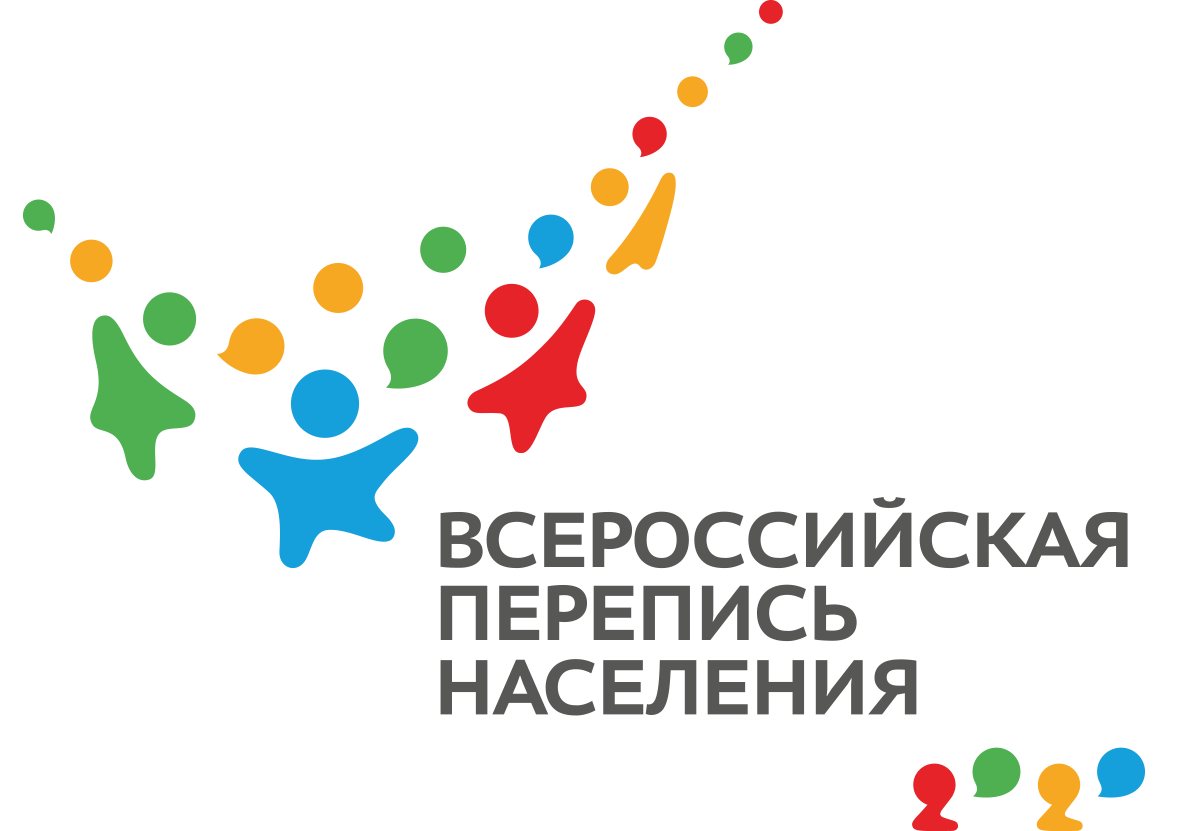 Солдатова Наталья Михайловна, специалист  Владимирстата по взаимодействию  со СМИтел. (4922) 534167; моб.  8 930 740 88 65mailto:  P33_nsoldatova@gks.ru https://vladimirstat.new.gks.ru/ (новая версия)Владимирстат в социальных сетях: https://www.facebook.com/profile.php?id=100032943192933 https://vk.com/public176417789  https://ok.ru/profile/592707677206 https://www.instagram.com/vladimirstat33/?hl=ruПри использовании материалов Территориального органа Федеральной службы государственной статистики по  Владимирской  области в официальных, учебных или научных документах, а также в средствах массовой информации ссылка на источник обязательна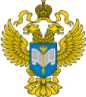 ТЕРРИТОРИАЛЬНЫЙ ОРГАН ФЕДЕРАЛЬНОЙ СЛУЖБЫ ГОСУДАРСТВЕННОЙ СТАТИСТИКИ ПО ВЛАДИМИРСКОЙ ОБЛАСТИТЕРРИТОРИАЛЬНЫЙ ОРГАН ФЕДЕРАЛЬНОЙ СЛУЖБЫ ГОСУДАРСТВЕННОЙ СТАТИСТИКИ ПО ВЛАДИМИРСКОЙ ОБЛАСТИ 18  ноября  2019г.  18  ноября  2019г.                                                                         Пресс-релиз